附件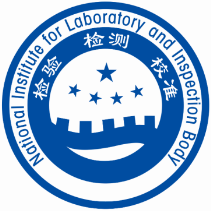 RB/T 214-2017和CNAS-CL01:2018宣贯暨“数字化实验室转型赋能”培训班注：请填写报名回执表邮件至：yangl@cnlab.org.cn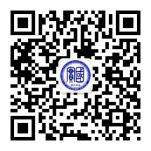 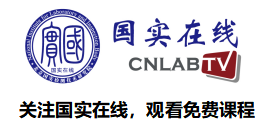 或411522558@qq.com联系人：杨玲 13911702489/13041176768(微信号）线下报名所学课程，免费注册国实在线，在30天内线上免费再次学习相同或相近课程及其他免费课程。http://www.cnlabtv.com/register?inviteCode=JDKNH点击此链接进行免费注册。单位名称通讯地址检验检测领域□建筑工程             □建筑材料           □环境监测□食品/农产品          □机动车             □化工□机械（含汽车）       □司法鉴定           □医疗器械□卫生疾控             □消费品类           □其他： 　　　□建筑工程             □建筑材料           □环境监测□食品/农产品          □机动车             □化工□机械（含汽车）       □司法鉴定           □医疗器械□卫生疾控             □消费品类           □其他： 　　　□建筑工程             □建筑材料           □环境监测□食品/农产品          □机动车             □化工□机械（含汽车）       □司法鉴定           □医疗器械□卫生疾控             □消费品类           □其他： 　　　□建筑工程             □建筑材料           □环境监测□食品/农产品          □机动车             □化工□机械（含汽车）       □司法鉴定           □医疗器械□卫生疾控             □消费品类           □其他： 　　　□建筑工程             □建筑材料           □环境监测□食品/农产品          □机动车             □化工□机械（含汽车）       □司法鉴定           □医疗器械□卫生疾控             □消费品类           □其他： 　　　□建筑工程             □建筑材料           □环境监测□食品/农产品          □机动车             □化工□机械（含汽车）       □司法鉴定           □医疗器械□卫生疾控             □消费品类           □其他： 　　　□建筑工程             □建筑材料           □环境监测□食品/农产品          □机动车             □化工□机械（含汽车）       □司法鉴定           □医疗器械□卫生疾控             □消费品类           □其他： 　　　联系人电话E-mail参加人员姓名性别职务职务职务手机电子邮箱电子邮箱缴费方式□汇款缴费   □现场缴费□汇款缴费   □现场缴费□汇款缴费   □现场缴费□汇款缴费   □现场缴费□汇款缴费   □现场缴费□汇款缴费   □现场缴费□汇款缴费   □现场缴费是否住宿□是  （□单住 □合住）   □否□是  （□单住 □合住）   □否□是  （□单住 □合住）   □否□是  （□单住 □合住）   □否□是  （□单住 □合住）   □否□是  （□单住 □合住）   □否□是  （□单住 □合住）   □否1.□增值税普通发票（纳税人识别号或统一社会信用代码） 名称(发票抬头)：纳税人识别号：2.□增值税普通发票（全部开票信息）           3.□增值税专用发票（全部开票信息）名称(发票抬头)：纳税人识别号：地 址、电 话：开户行及账号：注：以上三种开票情况只能选择一种，请和财务确认相关开票信息。1.□增值税普通发票（纳税人识别号或统一社会信用代码） 名称(发票抬头)：纳税人识别号：2.□增值税普通发票（全部开票信息）           3.□增值税专用发票（全部开票信息）名称(发票抬头)：纳税人识别号：地 址、电 话：开户行及账号：注：以上三种开票情况只能选择一种，请和财务确认相关开票信息。1.□增值税普通发票（纳税人识别号或统一社会信用代码） 名称(发票抬头)：纳税人识别号：2.□增值税普通发票（全部开票信息）           3.□增值税专用发票（全部开票信息）名称(发票抬头)：纳税人识别号：地 址、电 话：开户行及账号：注：以上三种开票情况只能选择一种，请和财务确认相关开票信息。1.□增值税普通发票（纳税人识别号或统一社会信用代码） 名称(发票抬头)：纳税人识别号：2.□增值税普通发票（全部开票信息）           3.□增值税专用发票（全部开票信息）名称(发票抬头)：纳税人识别号：地 址、电 话：开户行及账号：注：以上三种开票情况只能选择一种，请和财务确认相关开票信息。1.□增值税普通发票（纳税人识别号或统一社会信用代码） 名称(发票抬头)：纳税人识别号：2.□增值税普通发票（全部开票信息）           3.□增值税专用发票（全部开票信息）名称(发票抬头)：纳税人识别号：地 址、电 话：开户行及账号：注：以上三种开票情况只能选择一种，请和财务确认相关开票信息。1.□增值税普通发票（纳税人识别号或统一社会信用代码） 名称(发票抬头)：纳税人识别号：2.□增值税普通发票（全部开票信息）           3.□增值税专用发票（全部开票信息）名称(发票抬头)：纳税人识别号：地 址、电 话：开户行及账号：注：以上三种开票情况只能选择一种，请和财务确认相关开票信息。1.□增值税普通发票（纳税人识别号或统一社会信用代码） 名称(发票抬头)：纳税人识别号：2.□增值税普通发票（全部开票信息）           3.□增值税专用发票（全部开票信息）名称(发票抬头)：纳税人识别号：地 址、电 话：开户行及账号：注：以上三种开票情况只能选择一种，请和财务确认相关开票信息。1.□增值税普通发票（纳税人识别号或统一社会信用代码） 名称(发票抬头)：纳税人识别号：2.□增值税普通发票（全部开票信息）           3.□增值税专用发票（全部开票信息）名称(发票抬头)：纳税人识别号：地 址、电 话：开户行及账号：注：以上三种开票情况只能选择一种，请和财务确认相关开票信息。对本次培训内容的其他需求（建议或意见）：对本次培训内容的其他需求（建议或意见）：对本次培训内容的其他需求（建议或意见）：对本次培训内容的其他需求（建议或意见）：对本次培训内容的其他需求（建议或意见）：对本次培训内容的其他需求（建议或意见）：对本次培训内容的其他需求（建议或意见）：对本次培训内容的其他需求（建议或意见）：